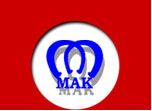 MAK info 4INDKALDELSEMATTSSON RIDEKLUBS GENERALFORSAMLINGMANDAG D.18. MAR 2024 kl. 18:00I Ridehuset på Mattsson.husk at bestille mad:Ved forudbestilling, er der mulighed for at købe en sandwich. Man kan bestille Club sandwich, frikadelle- eller tunsandwich, og skal så indbetale 65 kr. pr sandwich til mobil pay 497219 senest 13. marts 2024, husk at skriv hvilken sandwich, ellers får du Club.Vi sørger for bænke, men ønsker du at side i en stol må du gerne tage den med😊 Drikkevarer står man selv for.DAGSORDEN•    Valg af dirigent.•    Bestyrelsen aflægger beretning.•    Det reviderede regnskab forelægges til godkendelse.•    Budget forelægges til godkendelse.•    Det i henhold til § 4 fastsatte årskontingent forelægges til godkendelse.•    Behandling af indkomne forslag.•    Valg af bestyrelsen.  •    Valg af revision.•    Eventuelt.Stemmeret udøves ved personligt fremmøde. Personer over 14 år, som har været medlem af klubben i mindst to måneder, kan deltage på Generalforsamlingen og har stemmeret. Der er ikke indkommet forslag til generalforsamlingen. På valg er Dorrit Vanglo samt Tina Pihl Fossing, desværre ønsker ingen af disse to genvalg.Louise Gruss Tørnqvist og Laila Jensen er ligeledes på valg og genopstiller gerne.Mette Lauritsen, Mette Kaufmann og Thomas Kledal er ikke på valgSom nye medlemmer af bestyrelsen, foreslår vi Mette Bak og Niels Skyttedal Dahl-Nielsen. Referatet fra sidste års generalforsamling kan ses på klubbens hjemmeside. www.mattsson.dkVi har igen i år valgt at lave generalforsamlingen i ridehuset, for at spare penge, så man må godt komme i varmt tøj og med tæpper 😊Lotteri – vi kan stadig godt bruge flere præmier! Vi afholder jo igen en form for lotteri i forbindelse med generalforsamlingen. Kender I nogen der kan byde ind med præmier, hører vi meget gerne fra jer. Skriv til Staevne@mattsson.dk., så håber vi at få penge til flotte telte. 